KARTA PRZEDMIOTU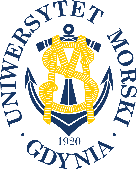 UNIWERSYTET MORSKI W GDYNIWydział Zarządzania i Nauk o Jakości 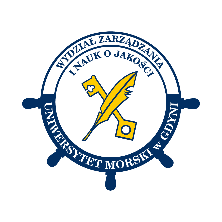 Kod przedmiotuNazwa przedmiotuw jęz. polskimKADRY I PŁACEKod przedmiotuNazwa przedmiotuw jęz. angielskimHUMAN RESOURCES AND PAYROLLKierunekZarządzanieSpecjalnośćEkonomia MenedżerskaPoziom kształceniastudia pierwszego stopniaForma studiówstudia stacjonarneProfil kształceniaogólnoakademickiStatus przedmiotuobowiązkowyRygorzaliczenie z ocenąSemestr studiówLiczba punktów ECTSLiczba godzin w tygodniuLiczba godzin w tygodniuLiczba godzin w tygodniuLiczba godzin w tygodniuLiczba godzin w semestrzeLiczba godzin w semestrzeLiczba godzin w semestrzeLiczba godzin w semestrzeSemestr studiówLiczba punktów ECTSWCLPWCLPVI3111515Razem w czasie studiówRazem w czasie studiówRazem w czasie studiówRazem w czasie studiówRazem w czasie studiówRazem w czasie studiówWymagania w zakresie wiedzy, umiejętności i innych kompetencjiWiedza z zakresu finansów oraz rachunkowości finansowej.Cele przedmiotuPoznanie płacowych i pozapłacowych obowiązków pracodawcy dotyczących świadczenia pracy.Osiągane efekty uczenia się dla przedmiotu (EKP)Osiągane efekty uczenia się dla przedmiotu (EKP)Osiągane efekty uczenia się dla przedmiotu (EKP)EKP_01charakteryzuje dokumentację pracowniczą w związku z zatrudnieniem pracownika. Wymienia prawa i obowiązki pracownicze wynikające z przepisów.  Wymienia i określa kompetencje organów uczestniczących w respektowaniu praw pracowniczych.NK_W01, NK_W05, NK_U02, NK_U06, NK_K02EKP_02charakteryzuje rodzaje umów związanych z zatrudnieniem pracownika z punktu widzenia prawnego. Przedstawia procedurę naliczania wynagrodzeń. Wymienia świadczenia społeczne i socjalne przysługujące pracownikom.NK_W05, NK_U01, NK_U02 NK_U06, NK_U07, NK_K02EKP_03wymienia potrącenia obowiązkowe i dobrowolne dokonywane w liście płac. Samodzielnie sporządza listę płac. Wymienia rodzaje świadczeń ponoszonych przez pracodawcę w związku z zatrudnieniem pracownika. Nalicza świadczenia obligatoryjne pracodawcy w związku z zatrudnieniem pracownika.NK_W05, NK_W06, NK_U01, NK_U02, NK_U06, NK_U07, NK_K02EKP_04sporządza dokumentację zgłoszeniową i rozliczeniową do ZUS oraz dokumentacje podatkową.NK_W01, NK_W05, NK_U01, NK_U02, NK_U06Treści programoweLiczba godzinLiczba godzinLiczba godzinLiczba godzinOdniesienie do EKPTreści programoweWCLPOdniesienie do EKPZasady prawa pracy.22EKP_01Zatrudnienie pracownika a czynności kadrowo-płacowe.22EKP_01Dokumentacja pracownicza.33EKP_02Rodzaje umów na świadczenie pracy.22EKP_02, EKP_03Procedura naliczania wynagrodzeń i innych świadczeń.44EKP_02, EKP_03, Zakończenie współpracy z pracownikiem. 22EKP_04Łącznie godzin1515Metody weryfikacji efektów uczenia się dla przedmiotuMetody weryfikacji efektów uczenia się dla przedmiotuMetody weryfikacji efektów uczenia się dla przedmiotuMetody weryfikacji efektów uczenia się dla przedmiotuMetody weryfikacji efektów uczenia się dla przedmiotuMetody weryfikacji efektów uczenia się dla przedmiotuMetody weryfikacji efektów uczenia się dla przedmiotuMetody weryfikacji efektów uczenia się dla przedmiotuMetody weryfikacji efektów uczenia się dla przedmiotuMetody weryfikacji efektów uczenia się dla przedmiotuSymbol EKPTestEgzamin ustnyEgzamin pisemnyKolokwiumSprawozdanieProjektPrezentacjaZaliczenie praktyczneInneEKP_01XEKP_02XEKP_03XEKP_04xKryteria zaliczenia przedmiotuKolokwium: 51% punktów na ocenę dostatecznąNakład pracy studentaNakład pracy studentaNakład pracy studentaNakład pracy studentaNakład pracy studentaNakład pracy studentaForma aktywnościSzacunkowa liczba godzin przeznaczona na zrealizowanie aktywnościSzacunkowa liczba godzin przeznaczona na zrealizowanie aktywnościSzacunkowa liczba godzin przeznaczona na zrealizowanie aktywnościSzacunkowa liczba godzin przeznaczona na zrealizowanie aktywnościSzacunkowa liczba godzin przeznaczona na zrealizowanie aktywnościForma aktywnościWCLLPGodziny kontaktowe151515Czytanie literatury101010Przygotowanie do zajęć ćwiczeniowych, laboratoryjnych, projektowych1010Przygotowanie do egzaminu, zaliczenia555Opracowanie dokumentacji projektu/sprawozdaniaUczestnictwo w zaliczeniach i egzaminach2Udział w konsultacjach 122Łącznie godzin334242Sumaryczna liczba godzin dla przedmiotu7575757575Sumaryczna liczba punktów ECTS dla przedmiotu33333Liczba godzinLiczba godzinLiczba godzinECTSECTSObciążenie studenta związane z zajęciami praktycznymi42424222Obciążenie studenta na zajęciach wymagających bezpośredniego udziału nauczycieli akademickich35353511Literatura podstawowaJacewicz A., Małkowska D., Kadry i płace 2017, ODDK, Gdańsk 2017Biernacki M., Kasperowicz A., Kadry i pace. Ujęcie prawne i praktyczne, CeDeWU Sp z o.o., 2017Dokumentacja kadrowa. Nowe zasady prowadzenia i przechowywania, Grupa wydawnicza Infor, 2018Literatura uzupełniającaUstawa z 26 czerwca 1974 r Kodeks Pracy, DzU z 1998., Nr 21, poz. 94 wraz z późn. zm., Ustawa z 23 kwietnia 1964r. Kodeks Cywilny, DzU nr 16, poz 93 wraz z późn. zm,6.	Ustawa z 26 lipca 1991 r. o podatku dochodowym od osób fizycznych, Dz. U. z 2012 r. poz. 361 z późn.zm., Ustawa z dnia 13 października 1998 r. o systemie ubezpieczeń społecznych, Dz. U. z 2013 r., poz. 1442, z późn. zm.Osoba odpowiedzialna za przedmiotOsoba odpowiedzialna za przedmiotdr Violetta SkrodzkaKZiEPozostałe osoby prowadzące przedmiotPozostałe osoby prowadzące przedmiotdr Agnieszka HajdukKZiE